                         טבלת ערכים תזונתיים   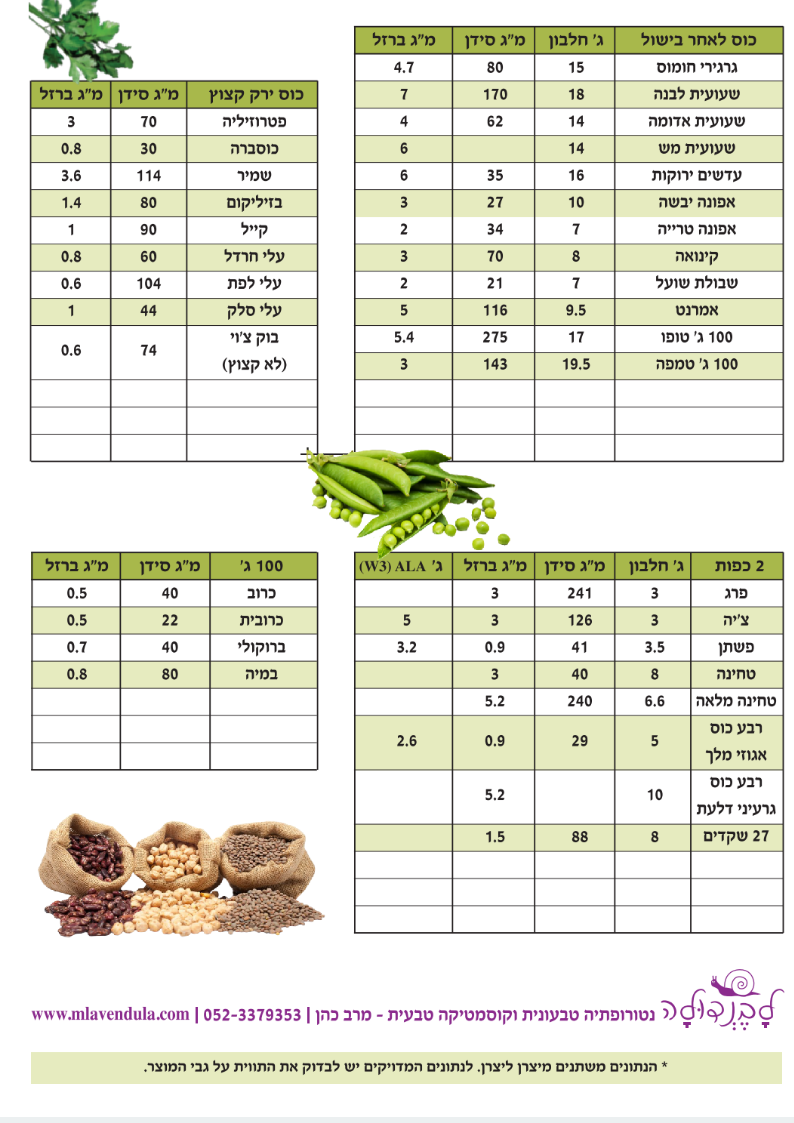 